Информация для обучающихся и родителейС 6 апреля в школе для учащихся 1-9 классов будет введено обучение в дистанционном режиме. Посещать образовательные учреждения дети не будут. Ежедневно по всем предметам учебного плана в соответствии с расписанием уроков педагоги школы будут размещать в электронном дневнике задание на учебный день. Задание включает объяснение и закрепление материала. Порядок работы.1. Обучающийся заходит в свой личный кабинет в раздел «Домашнее задание».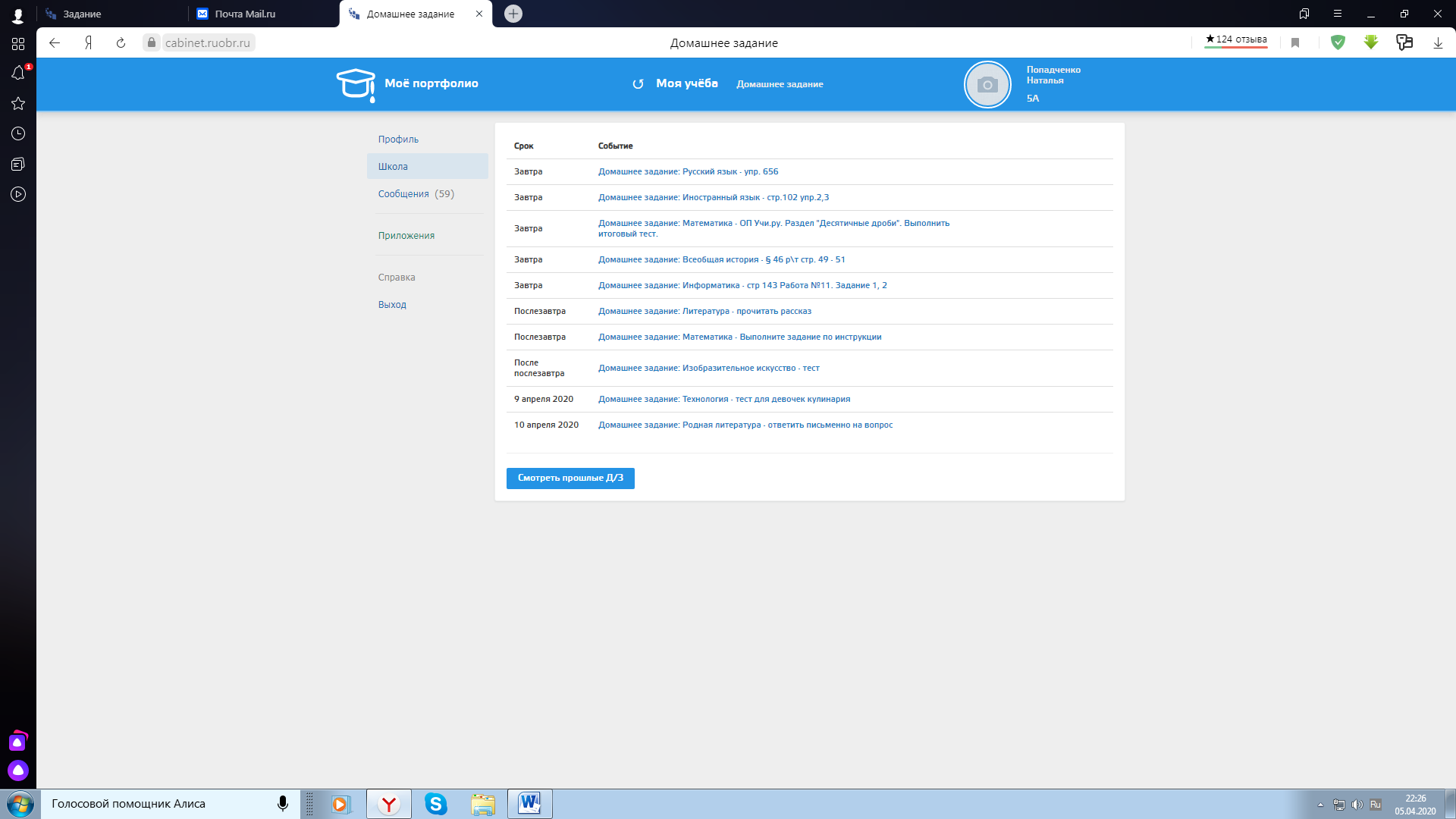 2. Выбирает задание по предмету. Например «Математика».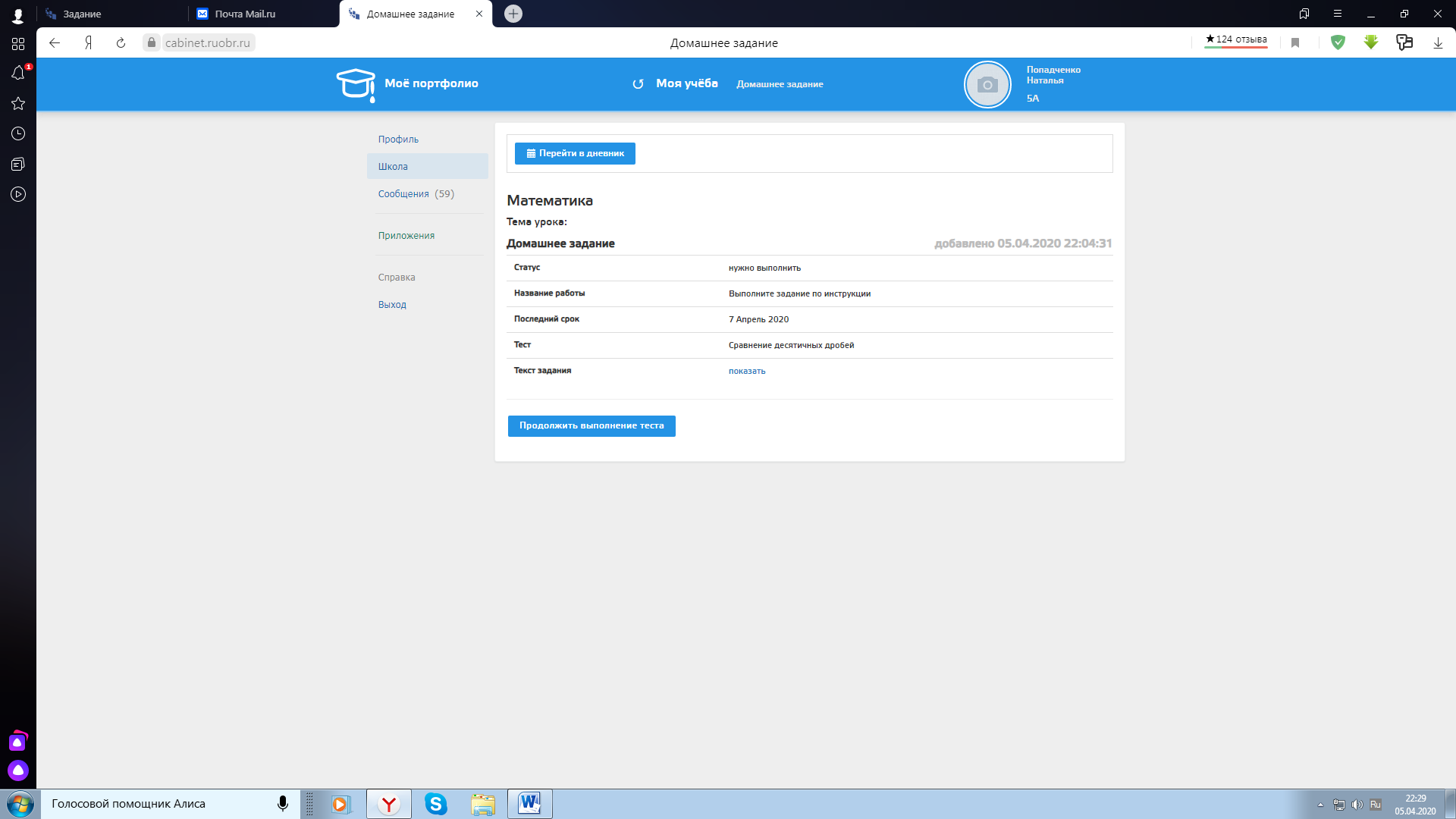 В раскрывшемся окне в строке «Текст задания» выбираем «показать» и выполняем все задания по инструкции.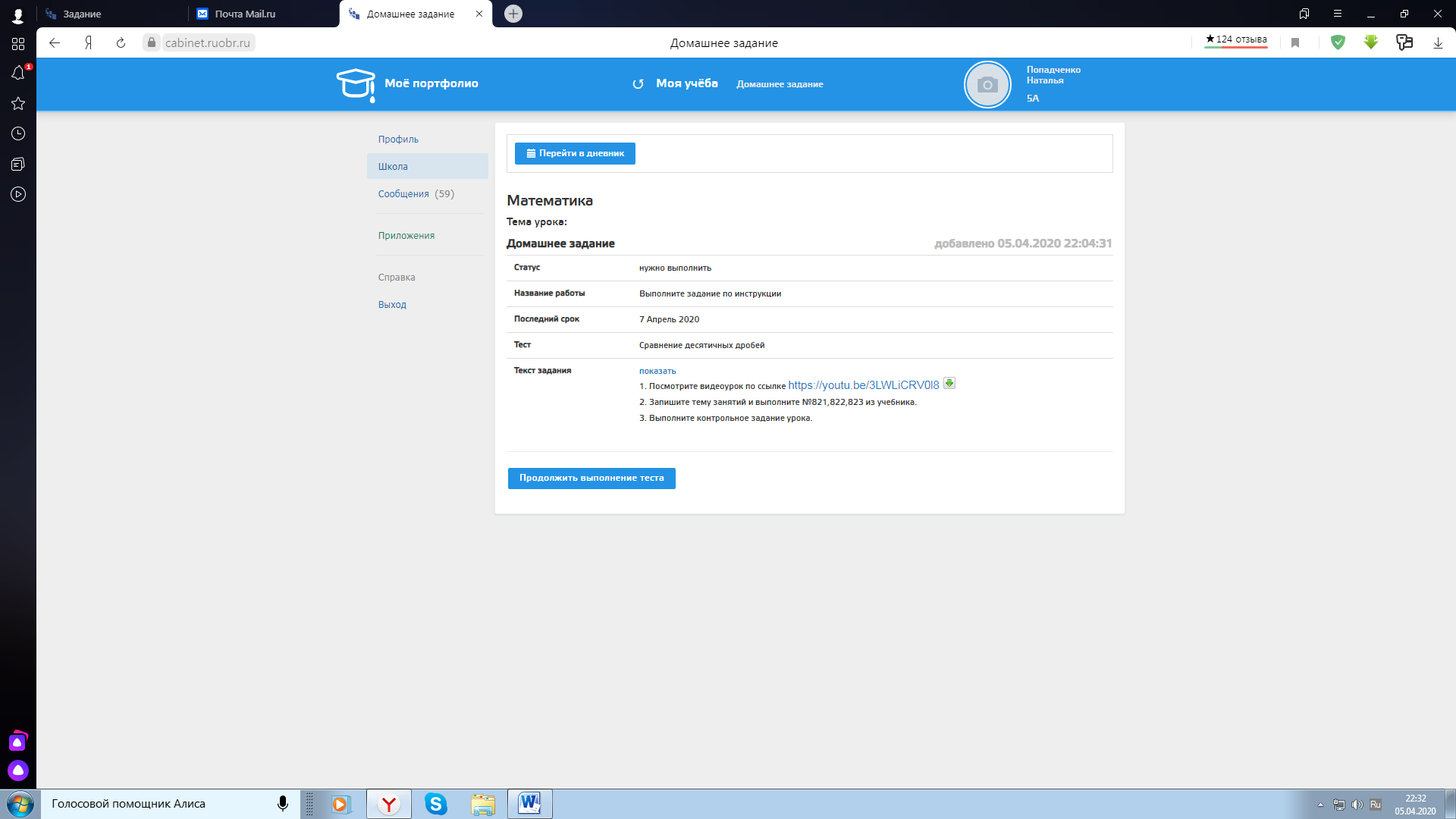 
1. Посмотрите видеоурок по ссылке https://youtu.be/3LWLiCRV0l82. Запишите тему занятий и выполните №821,822,823 из учебника.3. Выполните контрольное задание урока.Контрольное задание выполняется в режиме он-лайн ( в данном уроке это тест). Оценка за выполненное задание автоматически выставляется на следующий урок.Если у ребенка возникает вопрос, то его можно  сразу задать в разделе «Сообщение»/«Новое сообщение» 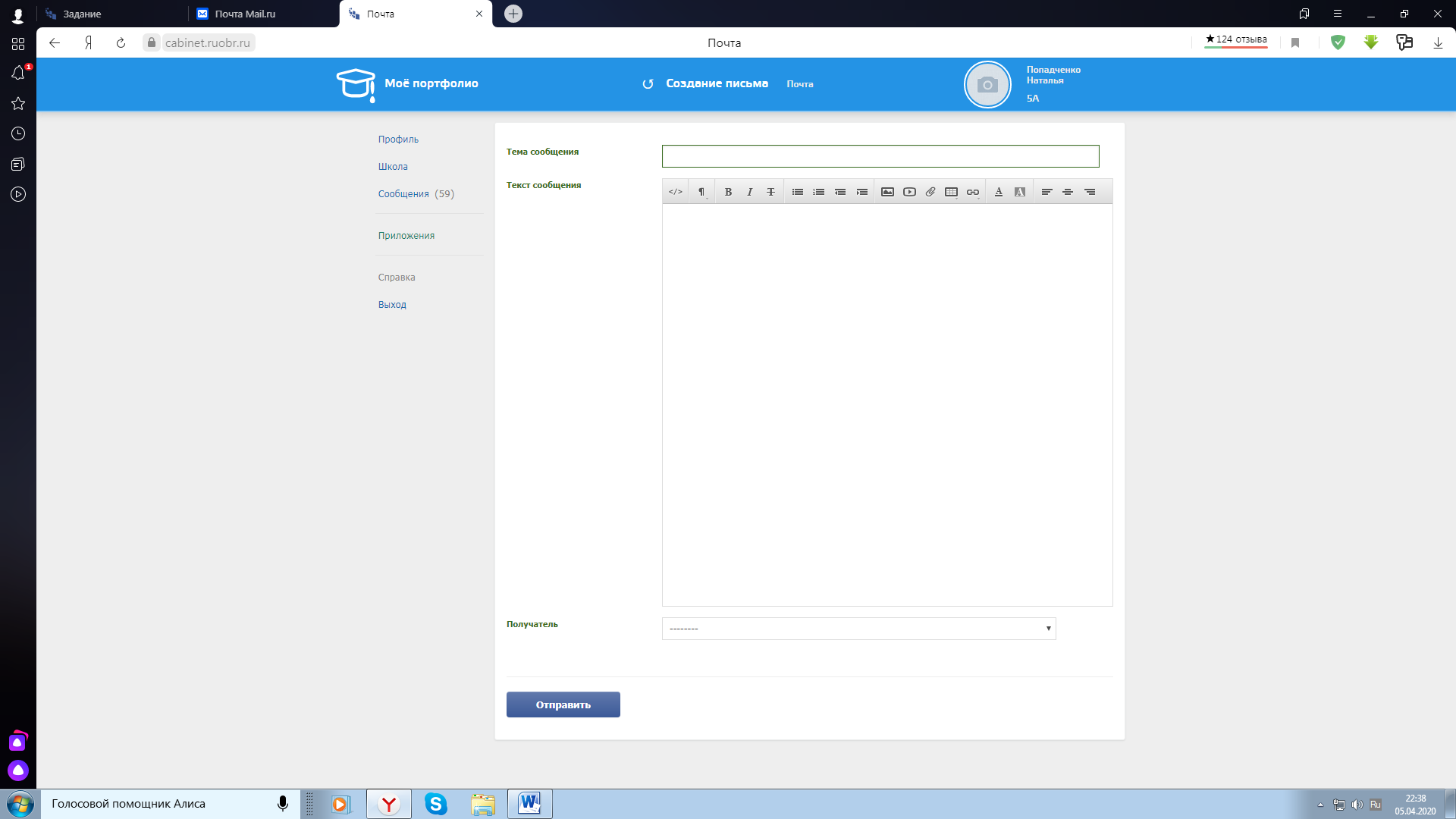 Вписать текст вопроса и адресовать его учителю, ведущему этот урок.